ÚSTAV SE SÍDLEM V USTí NAD L,ABEM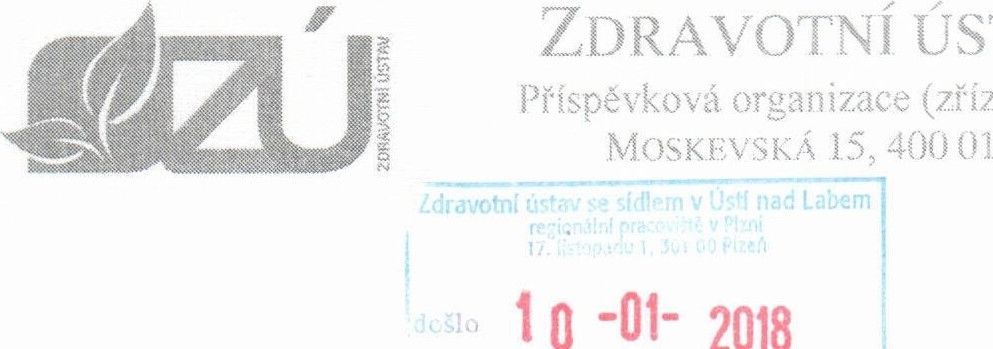 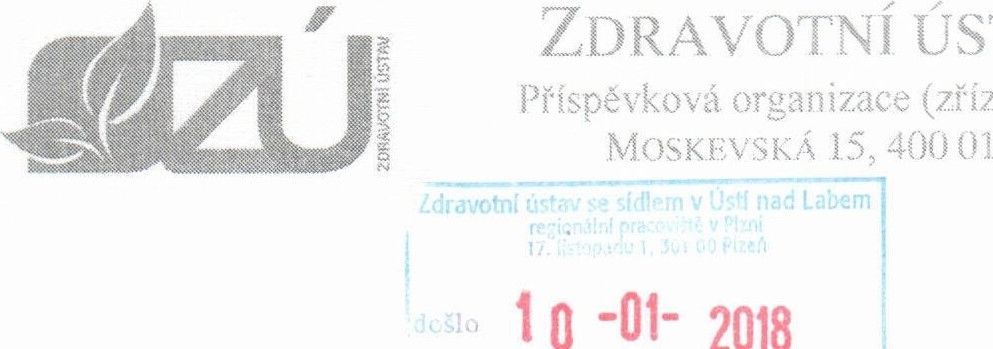 (zřízená podle 86 odst. I zákona č. SI), „ v platném znění) ÚSTÍ NAD 1CELLEM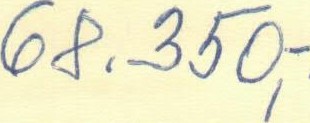 MASO UZENINY PÍSEK, a.s.věc: Potvrzení obiednávky na měření a hodnocení lokální svalové zátěže ( měření metodou inteqrované elektromyografie přístroiem EMG Holter ) a na měření a hodnocení celkové fyzické zátěžePotvrzuji, že jsme obdrželi Vaši objednávku na měření a hodnocení lokální svalové zátěže a celkové fyzické zátěže za účelem posouzení pracovních podmínek ke kategorizaci prací u profese potravinářského dělníka na úseku expedice a na porážce ve Vaší organizaci MASO UZENINY PÍSEK, a.s., Novodvorská 1062/12, 142 OO Praha 4, provozovna Samoty 1533, 397 01 Písek. Předpokládaný termín měření březen 2018, přesný termín bude stanoven cca 14 dnů před konáním měření.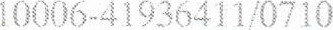 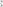 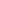 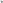 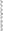 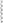 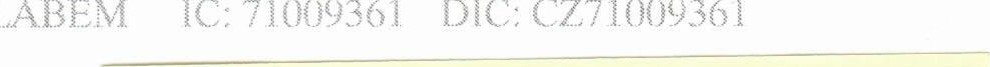 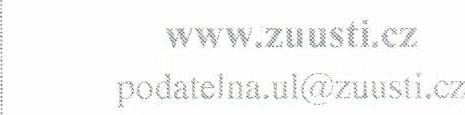 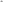 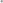 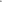 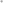 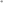 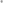 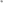 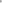 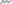 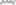 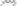 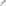 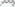 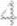 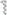 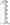 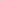 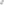 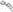 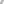 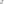 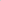 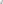 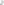 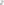 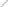 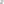 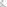 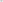 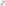 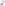 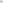 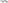 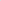 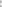 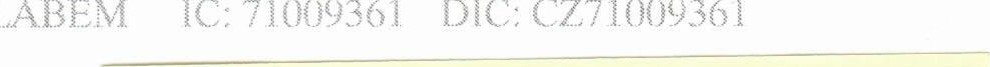 Těšíme se na další spoiupráci.S pozdravem	ZDRAVOTřäŰSTAVÚstí U?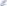 MUDr. Hana Řádová, Ph.D. vedoucí oddělení fyziologie práceZdravotního ústavu se sídlem v Ustí nad Labem	TELEFONID DS	Bankovní spojení: ČNB Ustí n. Labem+420nf5i9inVyřizuje:MUDr. LanghammerováTelefon:371 408 505Samoty 1533,E-mail:Vaše značka:alice.langhammerova@zuusti.cz397 01 PísekNaše značka:910/23/1 8V Plzni dne:10. 1 . 2018nad LabemÚstí nad Labem ołecz71009361se sídlem Moskevské t 71009361 